Муниципальное автономное общеобразовательное учреждение«Аромашевская средняя общеобразовательная школа имени героя Советского Союза В.Д. Кармацкого»Применение фразеологизмов или«крылатых» выражений из басен И. А. Крылова в устной речи школьников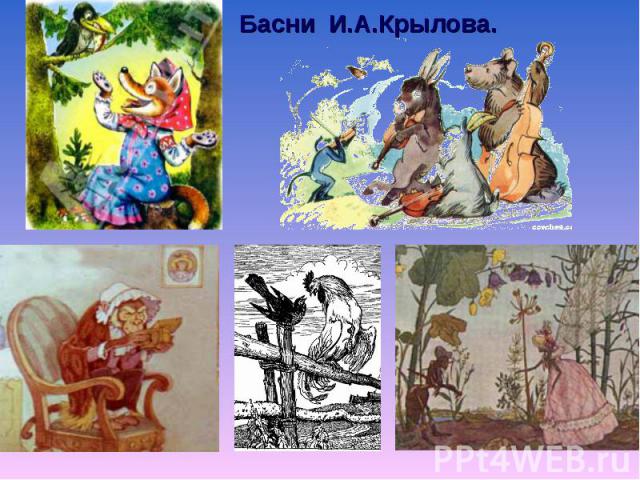                                                                                                       Авторы: Горяйнов Артём 4 «А» классРуководитель: Москвина С.В.2016-2017 уч.год.                                                             ВведениеПредставьте себе на минуту учащегося, которому в басне Крылова «Демьянова уха» окажутся непонятными выражения: мой свет, сыт по горло, нужды нет, ей-же-ей, на славу, что за счеты, (ешь) до дна, не давал ни отдыху ни сроку, сбирается с последней силой, без памяти, ни ногой. По всей вероятности, он не сможет понять и самой басни – перечисленные обороты настолько органичны для нее, что без них замечательное творение великого баснописца просто перестало бы существовать. И это подчеркивает огромное значение фразеологии, в которой ярче всего проявляется богатство, сила и красота языка.Фразеологизмы – неизменные спутники нашей речи. Речь – это способ общения между людьми. Чтобы достичь полного взаимопонимания, яснее и образнее выражать свою мысль, используются многие лексические приемы. Часто, чтобы добиться некоего речевого эффекта простых слов бывает недостаточно. Иронию, горечь, любовь, насмешку, свое собственное отношение к происходящему – все это можно выразить гораздо емче, точнее, эмоциональнее. Мы часто используем фразеологизмы в повседневной речи, порой даже, не замечая – ведь некоторые из них просты, привычны, и знакомы с детства.Актуальность исследования. Фразеологизмы и их значения еще мало знакомы как младшим школьникам, так и старшим школьникам. Поэтому они должны научиться распознавать их в тексте, усваивать их значение, и чаще использовать их в устной речи.        Гипотеза: я считаю, что применение в речи школьников фразеологизмов из басен И. А. Крылова делает её более насыщенной, эмоциональной и выразительной. Объект исследования: фразеологические обороты.Предмет исследования: фразеологизмы или  «крылатые» выражения из басен И. А. Крылова.Цель: выявление особенностей использования фразеологизмов из  басен       И. А. Крылова в устной  речи школьников.Задачи:1. Ознакомиться с историей возникновения фразеологизмов.2. Басни И.А. Крылова как  источник   появления  фразеологизмов.3. Употребление фразеологизмов или «крылатых» выражений из басен  И. А. Крылова.Глава 1. История возникновения фразеологизмовИсследуя разные информационные источники, я познакомился с понятием "фразеологизм". Фразеологизмы - это устойчивые сочетания слов, близкие по лексическому значению одному слову. В простонародье фразеологизмы называют «крылатым» выражением. Поэтому фразеологизмы часто можно заменить одним словом, менее выразительным. Давайте сравним: на краю света (земли) - далеко; намылить шею - проучить, наказать; пешком ходит под стол - маленький; зуб на зуб не попадает - замёрз; зарубить на носу - запомнить; как в воду глядеть - предвидеть и т.д. Существуют фразеологизмы на протяжении всей истории языка. Уже с конца 18 века они объяснялись в специальных сборниках и толковых словарях под различными названиями: крылатые выражения, афоризмы, идиомы, пословицы и поговорки.Я познакомился с источниками фразеологизмов:1) исконно русские (топорная работа, зелёная улица);2) старославянские (ищите и обрящете);3) латинские и греческие (авгиевы конюшни, внести лепту);4) западноевропейские (синий чулок, бросить перчатку)Большая часть фразеологизмов отражает глубоко народный, самобытный характер русского языка. Прямой (первоначальный) смысл многих фразеологизмов связан с историей нашей Родины, с некоторыми обычаями предков, их работой. Так выражение бить баклуши (бездельничать) возникло на основе прямого значения "раскалывать чурбан на баклуши (чурки) для изготовления из них ложек, поварёшек и т.д.", т е. делать несложное, нетрудное дело.Очень интересными мне показались фразеологизмы, пришедшие из мифов:Авгиевы конюшни - сильно засорённое, загрязнённое или захламлённое помещение.Ариаднина нить - то, что помогает найти выход из затруднительного положения.Ахиллесова пята - уязвимое место.Дамоклов меч - нависшая, угрожающая опасность.Двуликий Янус - двуличный человек.Золотое руно - золото, богатство, которым стремятся овладеть.Кануть в Лету - навсегда исчезнуть, быть забытым.Олимпийское спокойствие - спокойствие, ничем невозмутимое.Фразеологизмы , пришедшими из Библии:Внести свою лепту - про человека, который принял в каком-то деле своё посильное участие.Глас вопиющего в пустыне - напрасные призывы, остающиеся без ответа.Допотопные времена - доисторические времена.Зарыть талант в землю - о человеке, не развивающем свои природные способности.Манна небесная - неожиданная удача, чудесная помощь.   В целом фразеологизмы - это создание народа, проявление его мудрости и лингвистического чутья. Во многих фразеологизмах русского языка отражаются традиции, обычаи. («Дареному коню в зубы не смотрят») и поверья русского народа, различные реалии («Ехать в Тулу со своим самоваром»), факты его истории. Многие фразеологизмы уходят корнями в профессиональную речь. Каждое ремесло на Руси оставляло след в русской фразеологии. От плотников ведет свое начало «топорная работа», от скорняков – «небо в овчинку». Новые профессии дали новые фразеологизмы. Из речи железнодорожников русская фразеология взяла выражение «зеленая улица»Многие фразеологизмы имеют литературное происхождение. Глава 2.Басни И.А. Крылова как  источник   появления  фразеологизмов2.1. Басня, как форма творчества И.А.КрыловаОдной из характерных черт многих фразеологизмов, отличающих их от свободных словосочетаний, является образно-переносной смысл. Часто это происходит с выражениями, которые родились как свободные сочетания слов, а затем приобрели обобщающий смысл и стали фразеологизмами.Ярким примером  могут служить образные выражения из басен И.А. Крылова. Трудно определить, брал ли он отдельные слова, выражения, целые фразы из народной речи или сам их создавал. Почти в каждой его басне  есть словосочетания, которые стали употребляемыми фразеологическими оборотами. Он умел находить легкие, простые, точные слова для каждой своей басни, в которых остроумно и зло высмеивал тех русских людей, которые пренебрежительно относились ко всему русскому, рабски подражали иностранцам, давали детям своим французское воспитание. Как много правды о жизни, о людях смог он сказать в таком маленьком стихотворном рассказе, как басня. И гораздо легче было обмануть цензуру, если действующие лица этой басни – звери, птицы, деревья, вещи, вся природа!      	В одном из своих стихотворений Крылов писал: «Люблю, где случай есть пороки пощипать», и все сильнее и сильнее «пощипывал пороки». Много горькой правды говорил он в своих баснях о пустых, чванливых, злых и завистливых людях, о взяточниках и ворах, о гнусных порядках в царской России.Но Крылов знал, что не этими людьми сильна русская земля. Он верил в талантливый, трудолюбивый, сильный русский народ,  который горячо умеет любить и защищать свою родную землю. У этого народа он учился мудрости, учился простому, точному языку, которым он писал свои басни.Русский народ знает себе цену, чувствует свои силы, и об этом говорит Крылов в басне «Листы и корни». Пусть шумят на деревьях листья, пусть, так же, как пустые и глупые люди, хвалят они себя, говорят, что благодаря им дерево «так пышно и кудряво, раскидисто и величаво». Из глубины земли, невидимые глазу, спокойно и уверенно отвечают им корни: «Мы те… которые, здесь роясь в темноте, питаем вас. Мы – Корни дерева, на коем вы цветете….» Так напомнил Крылов своим соотечественникам, что цари меняются, как листья на дереве, в то время как народ – основа жизни – вечен. Эта вера в народ помогала Крылову творчески работать.2.2. Значение фразеологизма «А Васька слушает, да   ест».          Одним из самых распространенных фразеологических оборотов стал фразеологизм «А Васька слушает, да ест» из басни «Кот и повар». Он обозначает то, что когда один человек  упрекает, другой не обращает на упреки внимания. Часто родители говорят так своим детям, когда те не слушая их, продолжают играть или баловаться.  2.3. Фразеологизм «Ай, Моська!».       Так же фразеологическим оборотом стала фраза «Ай, Моська!» из басни «Слон и Моська» - ироническое замечание в отношении человека, создающего много шума для того, чтобы его заметили, ничем при этом не рискуя. И.А. Крылов на примере маленькой дворняжки, задирающейся с огромным слоном, который в упор не замечает ее, высмеял порок некоторых людей, желающих прославиться не конкретными делами или поступками, а пустой болтовней, которая кроме шума ничего не несет.     2.4. Что обозначает выражение «Демьянова уха». Не менее известен, стал фразеологизм «Демьянова уха». Выражение пришло из басни Крылова «Демьянова уха». В ней крестьянин Демьян угощал ухой соседа Фоку и, желая казаться гостеприимным, все предлагал ему добавки. Фока не выдержал, сбежал из дома соседа и «с той поры к Демьяну ни ногой». Великий русский баснописец показал, что чрезмерная услужливость, даже с добрыми намерениями, не приводит к добру.   2.5. «Мартышкин труд» - про какую работу так   можно сказать?   Это бесполезный, бестолковый труд, на который затрачены большие усилия.В басне Крылова «Обезьяна» - Мартышка, увидев, что труд пахаря горячо одобряется прохожими, позавидовала ему. И желая получить такие же похвалы, «Мартышка вздумала трудиться». Она нашла чурбан и начала его катать. Пот лился с нее ручьем, но похвал она так и не дождалась, так как пользы от ее работы не было. Глава 3. Употребление фразеологизмов из басен  И. А. Крылова.Для того чтобы узнать, применяют ли школьники фразеологизмы в своей речи, была разработана анкета, на тему значение фразеологизмов и «крылатых» выражений в баснях И.А.Крылова, она  содержала следующие вопросы:1.Знаете ли вы что такое фразеологизмы?2.Какие «крылатые» выражения из басен И.А.Крылова используете в своей речи:На вопросы анкеты отвечали ученики 4-го и 10-го классов                       МАОУ «Аромашевской СОШ».       	Анализ исследования того, как применяют школьники фразеологизмы в ситуации общения, показал, что ученики используют фразеологизмы во всех классах.      	Как видно из данных приведенных в таблице, все ребята знают и употребляют в речи не достаточно большое количество различных фразеологизмов.Анализ анкетирования показал,   что в 4 «а» классе на первый вопрос: Знаете ли вы, что такое фразеологизмы? Из 19 учащихся ответили «Да»-10 уч-ся- это 53%, «Нет»- 9 уч-ся это 47%.На второй вопрос указывали лишь три фразеологических оборота из басен Крылова, которые они используют в своей речи. А Васька слушает, да ест – 55%. Мартышкин труд – 27%. Рыльце в пуху(пушку) – 10%. Слона-то я и не приметил - 8% учащихся.В 10 классе на вопросы отвечали 19 учащихся   на первый вопрос  ответили «Да»- 17 учеников это  89% , только 2 ученика ответили «Нет» -это 11%.    Ребята из 10 класса показали  11 фразеологизмов из басен Крылова, которыми они пользуются в устной речи. По сравнению с моими одноклассниками, они гораздо больше знают фразеологизмов из басен Крылова. Это говорит о том, что старшеклассники больше используют фразеологизмы из басен Крылова в устной речи. Десятиклассники на второй вопрос ответили так. А Васька слушает, да ест – 34%.Мартышкин труд– 28%.  Да только воз и ныне там – 21%. Рыльце в пушку(пуху) – 17%.– Слона-то я и не приметил 15%. А 8% ребят затруднились ответить. Получилось, что гораздо больше фразеологизмов или «крылатых» выражений  используют в своей устной речи 10-й класс, чем 4-й класс. Для себя я сделал вывод, что те ученики, которые реже обращаются к басням Крылова, меньше знают его фразеологизмов. А значит, сознательно лишают свою устную и письменную речь выразительной окраски.                                                               ЗаключениеРусский язык очень богат на свои слова и выражения. Огромное место  в русском языке занимают фразеологизмы. Фразеологизмы – это не очень большая фраза, как правило она имеет переносное значение.Крылатое выражение – это выражение, автор которого точно не известен, но оно настолько вошло в нашу речь, что имя автора мы порой забываем. Богатство и сила русского языка определяется неиссякаемыми возможностями, которые скрываются в каждом слове или фразеологизме, потому что по выражению А.С. Пушкина «разум  неистощим в соображении понятий, как язык не истощим в соединении слов» .Русские фразеологизмы – наши бесценное культурное и национальное достоинство.№ФразеологизмыОтметка1.«А Васька слушает, да ест»2.«Да только воз и ныне там»3.«Мартышкин труд»4.«Рыльце в пушку(пуху)5.«Слона-то я не приметил»